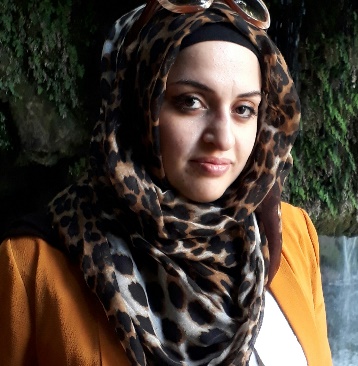 20th March,2014  Awarded M.Sc. in Geology (Geochemistry), Department of Geology, College of Science , Salahaddin University/ Erbil, Iraq   M.Sc. Thesis: Impact of wastewater irrigation in soils from selected location Kurdistan-region.Iraq1st July, 2006  Awarded B.Sc. in Geology, Department of Geology, College of Science Salahaddin University/ Erbil, Iraq 2002- 2003 Awarded High School, Adamiea Secondary School, Baghdad, Iraq.20th March, 2014 to date : Assistant Lecturer in Department of Geology, College of Science , Salahaddin University/ Erbil, Iraq. 14th August, 2007 – 1 Nov., 2012: Assistant geologist in Geology Department, College of Science, Salahaddin University/ Erbil, Iraq. 2006-2007: employed in earthquake services   Mineral science Industrial Geology.Environmental issueMicrosoft Office ( Word, Excel and Power Point)Windows SystemKurdish: Native Arabic: ExcellentEnglish: GoodBiographyBiographyFirst Name:ZhinMiddle Name:SaebFamily/Last Name:AbdulrehmanGender:FemaleDate of Birth:17th  August, 1983Marital Status:MarriedNationality:IraqiAcademic Title:Assistant Lecturer  Address: Roshmbere, Kerkuk Street,Kori Substation / House No. 15Erbil, Kurdistan Region, Iraq  Mobile Number: +964 750 7068442  E-mail:zhin.abdulrehman@su.edu.krd zhin.abdulrehman@gmail.comzheengeo@yahoo.com 